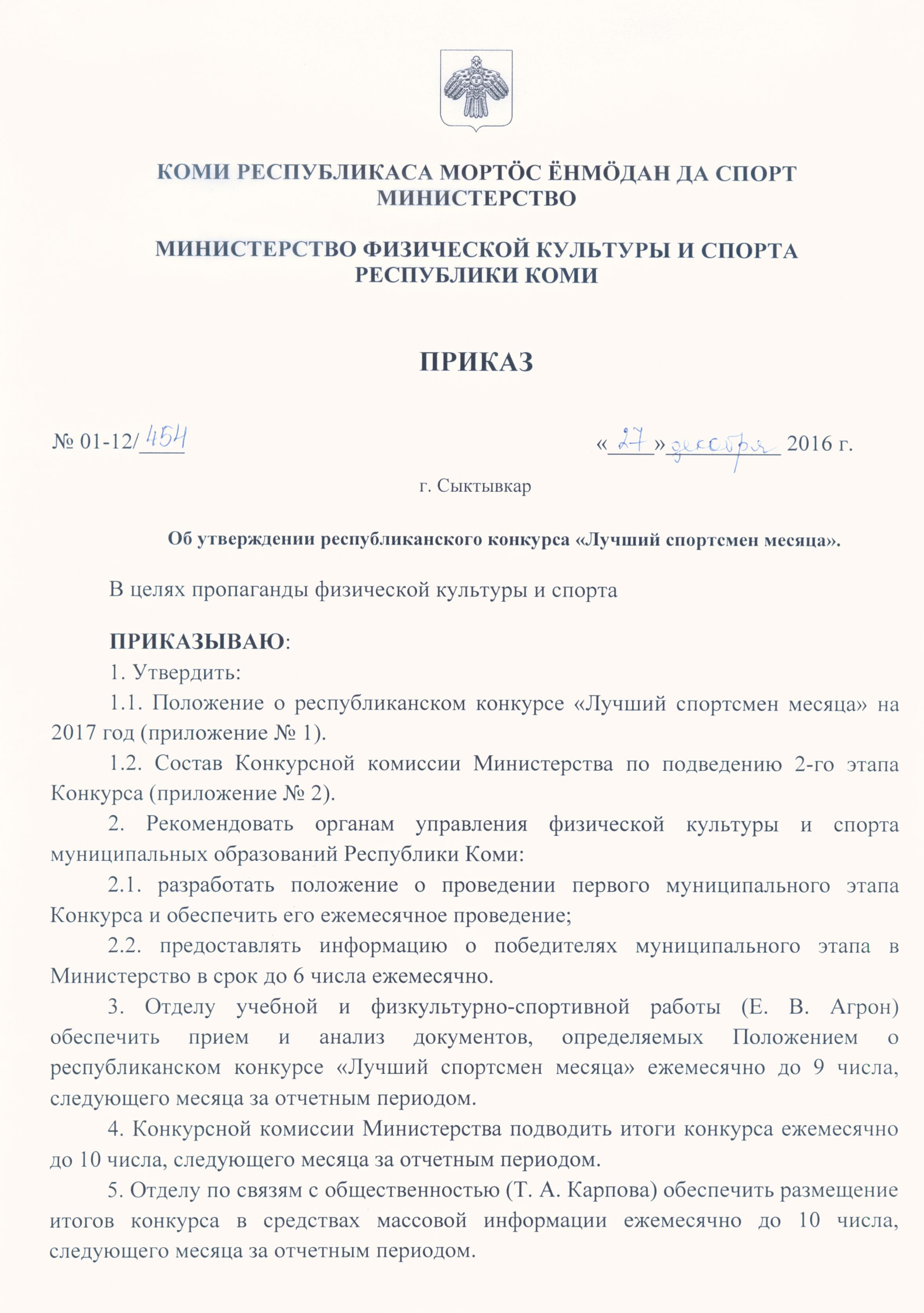 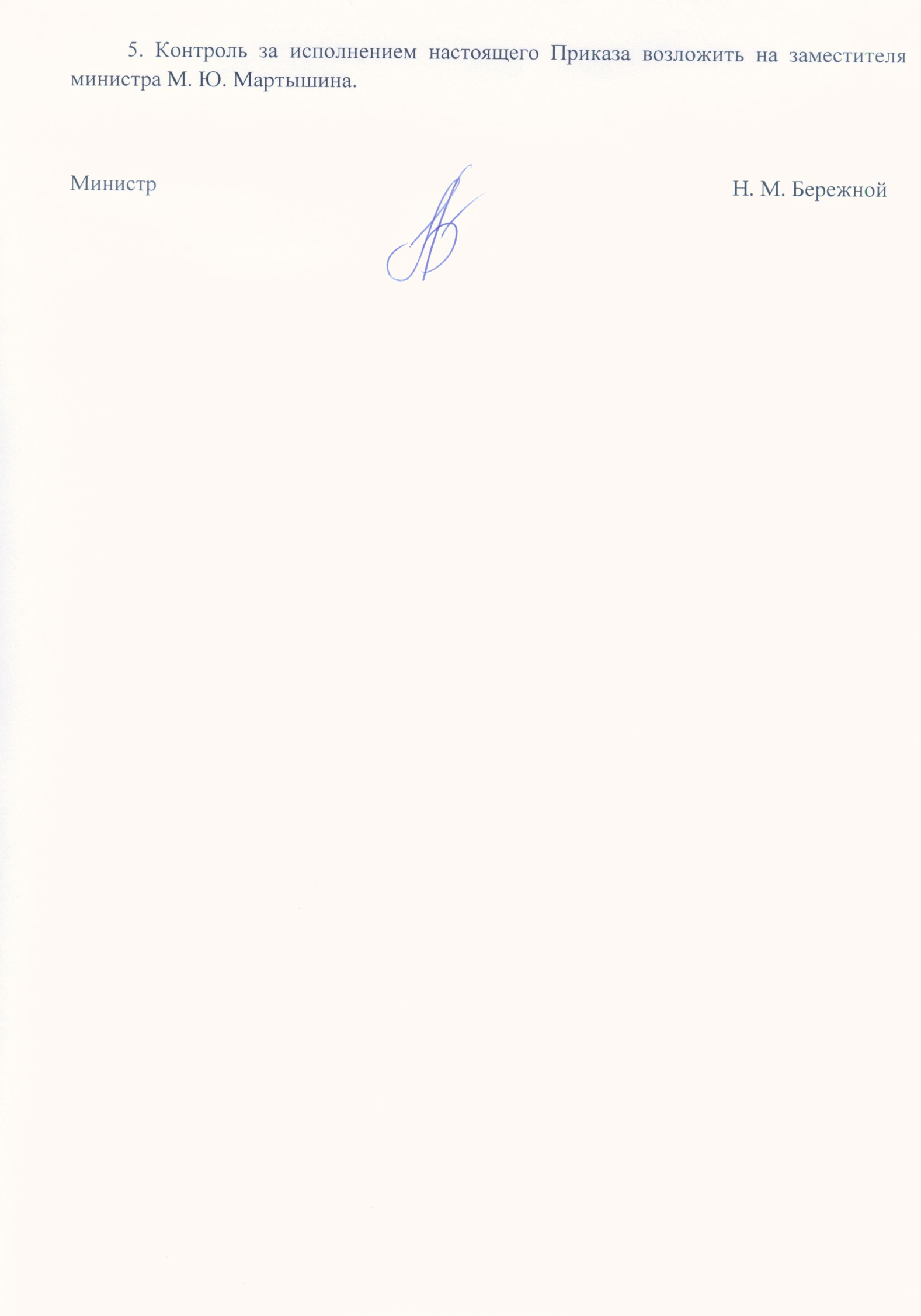 Приложение 1к приказу Министерства физической культуры и спорта Республики Коми от «27» декабря 2016 г. № 01-12/454Положениео республиканском конкурсе«Лучший спортсмен месяца» на 2017 год1. ОБЩИЕ ПОЛОЖЕНИЯ1.1. Организатором конкурса является Министерство физической культуры и спорта Республики Коми (далее - Министерство);1.2. Настоящее положение устанавливает порядок проведения конкурса «Лучший спортсмен месяца». 2. ЦЕЛИ И ЗАДАЧИ2.1. Определение и награждение лучшего спортсмена месяца; 2.2. Пропаганда физической культуры и спорта;2.3. Профилактика асоциальных явлений в обществе.3. ВРЕМЯ ПРОВЕДЕНИЯ3.1. Конкурс проводится ежемесячно с 1 января по 31 декабря 2017 года;3.2. 1- й этап – муниципальный, проводится на основании отдельного утверждённого положения в муниципальных образованиях. Заявка на участие в республиканском этапе подаются каждым муниципальным образованием в срок до 5 числа месяца, следующего за отчётным;3.3. 2 – й этап – республиканский, итоги подводятся на основании заявок, поданных муниципальными образованиями, до 6 числа месяца, следующего за отчетным. Учреждения, подведомственные Министерству, подают заявки только на участие во 2-ом этапе Конкурса. 4. УЧАСТНИКИ4.1. К участию в Конкурсе допускаются спортсмены (основная и молодежная группы), представляющие Республику Коми (муниципальное образование) на официальных республиканских, всероссийских и международных соревнованиях. К молодежной группе относятся следующие спортсмены: младшие, средние и старшие юноши, юниоры, молодежь, возраст которых определяется правилами соревнований.5. УСЛОВИЯ ПРОВЕДЕНИЯ	5.1. Конкурс проводится по следующим номинациям:	- «Лучший спортсмен месяца»;	- «Лучший спортсмен месяца, среди спортсменов с инвалидностью». 	5.2. Для участия во 2-ом этапе Республиканского конкурса муниципальные образования, учреждения подведомственные Министерству, региональные федерации по виду спорта предоставляют в Министерство по адресу: г. Сыктывкар, ул. Катаева, 47 и по электронной почте uso.sport.komi@yandex.ru заявку на участие в республиканском конкурсе (Приложение 1, 2) с указанием результата претендента и приложением копий протоколов соревнований, заверенные руководителем учреждения, организации.	5.3. Заявки на участие направляются муниципальными образованиями, подведомственными Министерству учреждениями, региональными федерациями по видам спорта в срок до 6 числа каждого месяца. 	5.4. Победители конкурса определяются решением Конкурсной комиссии 7 числа каждого месяца. При подведении итогов и определении победителя конкурса учитывается ранг соревнований, указанный в таблице:	5.5. В случае равенства результатов у нескольких спортсменов, предпочтение отдается спортсменам по Олимпийским, Паралимпийским, Сурлимпийским видам спорта. В случае сохранения равенства результата у нескольких спортсменов, предпочтение отдается спортсменам, показавшим более высокий второй результат в соревнованиях того же ранга, затем – спортсменам, занявшим более высокое место в соревнованиях следующего ранга.	5.6. Неспортивное поведение (использование запрещенных препаратов, необоснованный отказ от участия в соревнованиях, предусмотренных индивидуальным планом подготовки спортсмена и др.) лишает спортсмена  права участия в конкурсе.	5.7. Решение Комиссии считается правомочным при условии присутствия не менее 80 % состава. Решение принимается большинством голосов. 	Итоги конкурса, утверждаются и оформляются протоколом заседания комиссии. 6. НАГРАЖДЕНИЕ	6.1. Победители (один в каждой номинации) награждается дипломом и памятным призом.	6.2. Информация о победителе и его фотография размещается на сайте Министерства и средствах массовой информации Республики Коми.	6.3. Министерство имеет право использовать полученную в ходе конкурса информацию о лучших спортсменах в целях пропаганды физической культуры и спорта.ЗАЯВКА«ЛУЧШЕГО СПОРТСМЕНА МЕСЯЦА» ФАМИЛИЯ:_______________________________________________________ИМЯ:_____________________________________________________________ОТЧЕСТВО:_______________________________________________________
ДАТА РОЖДЕНИЯ: «         »	____________	                      годВИД СПОРТА:_____________________________________________________
ЗВАНИЕ (спорт. разряд) _____________________________________________СПОРТИВНАЯ ОРГАНИЗАЦИЯ____________________________________________________ТЕЛЕФОН_________________________________________________________ЛУЧШИЕ РЕЗУЛЬТАТЫ за 2017 г. Руководитель организации ______________________/____________________/(подпись) 			(расшифровка подписиПрилагаются протоколы (выписки) соревнованийЗАЯВКА«ЛУЧШЕГО СПОРТСМЕНА МЕСЯЦА, СРЕДИ ЛИЦ С ИНВАЛИДНОСТЬЮ» ФАМИЛИЯ:_______________________________________________________ИМЯ:_____________________________________________________________ОТЧЕСТВО:_______________________________________________________
ДАТА РОЖДЕНИЯ: «         »	____________	                      годВИД СПОРТА:_____________________________________________________
ЗВАНИЕ (спорт. разряд) _____________________________________________СПОРТИВНАЯ ОРГАНИЗАЦИЯ____________________________________________________ТЕЛЕФОН_________________________________________________________ЛУЧШИЕ РЕЗУЛЬТАТЫ за 2017 г. Руководитель организации ______________________/____________________/(подпись) 			(расшифровка подписиПрилагаются протоколы (выписки) соревнованийСостав Конкурсной комиссиипо определению победителей республиканского конкурса «Лучший спортсмен месяца» на 2017 год№ п/пРанг соревнований1.Олимпийские, Паралимпийские и Сурдлимпийские игры2.Чемпионат мира3.Кубок мира 4.Чемпионат Европы5Этап Кубка мира6Всемирная универсиада7Юношеские олимпийские игры8Европейский юношеский олимпийский фестиваль9Первенство мира10Первенство Европы11Чемпионат России12Кубок России13Первенство России, финал Спартакиады молодежи России14Финал Спартакиады учащихся15Чемпионат, Первенство и Кубок СЗФОПриложение 1к Положению о Республиканском конкурсе«Лучший спортсмен месяца» Наименование соревнованийМесто проведенияСрокипроведенияЗанятое местоПриложение 2к Положению о Республиканском конкурсе«Лучший спортсмен месяца» Наименование соревнованийМесто проведенияСрокипроведенияЗанятое местоПриложение 2к приказу Министерства физической культуры и спорта Республики Коми   от «27» декабря 2016 г. № 01-12/454Председатель комиссии:Председатель комиссии:Председатель комиссии:1Мартышин Максим ЮрьевичЗаместитель министра физической культуры и спорта Республики Коми Члены комиссии: Члены комиссии: Члены комиссии: 2.Агрон Елена ВладимировнаНачальник отдела учебной и физкультурно-спортивной работы Министерства физической культуры и спорта Республики Коми 3.Елькина Ольга Робертовна Начальник отдела организационной, аналитической, кадровой работы и контроля Министерства физической культуры и спорта Республики Коми4.Жакова Елена БорисовнаЧлен общественного совета Министерства физической культуры и спорта Республики Коми 5Думин Игорь АлександровичПервый заместитель директора ГАУ РК «Центр спортивной подготовки сборных команд»6Малышев Валерий ХристофоровичДиректор ГАУ РК «ЦСМ и пропаганды физической культуры и спорта»7Горбулин Олег АлександровичРуководитель ГБУ РК «Спортцентр инвалидов»Секретарь комиссииСекретарь комиссииСекретарь комиссии1Салпагарова Медина АбубакировнаИнструктор-методист ГБУ РК «СШОР»